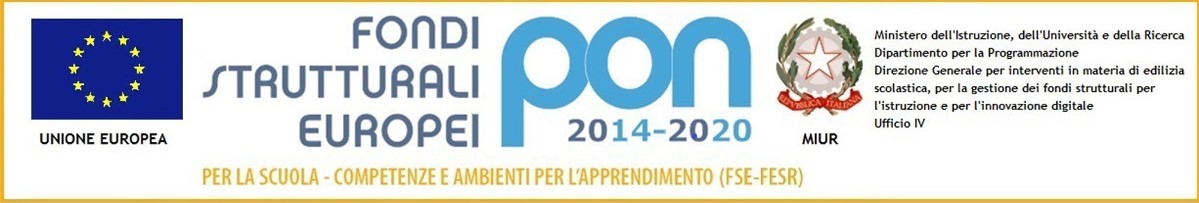 Comuni di Casaloldo – Ceresara – Gazoldo degli Ippoliti– Piubega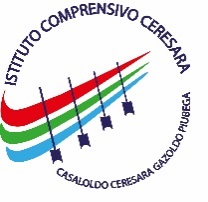 Via Roma 53 - 46040 CERESARA (MN) TEL. 0376/87030 - FAX 0376/879028C.M. MNIC80200G - C.F. 90011520203 – Codice Univoco UFVBJGSito internet: www.icceresara.edu.it posta certificata: mnic80200g@pec.istruzione.itE-mail: mnic80200g@istruzione.it - segreteria@icceresara.edu.it    Scusate il disordine, siamo impegnati a imparareDOMANDA ISCRIZIONE ALLA SCUOLA DELL’INFANZIAAnno Scolastico 2022-2023Alla Dirigente ScolasticaIstituto Comprensivo CeresaraI sottoscritti,CHIEDONOl’iscrizione del proprio/a figlio/a alla scuola dell’Infanzia per l’anno scolastico 2022/2023 per il plesso di:Apporre una X per la scuola sceltaCHIEDE DI AVVALERSI DI:[_] ORARIO ORDINARIO delle attività educative per 40 ore settimanali (dalle ore 08.00 alle ore 16.00)[_] ORARIO RIDOTTO delle attività educative con svolgimento della fascia del mattino (25h settimanali)CHIEDE ALTRESÌ DI AVVALERSI[_] dell’ANTICIPO (per i nati entro il 30 aprile) subordinatamente alla disponibilità di posti e alla precedenza dei nati che compiono 3 anni entro il 31 dicembre.CHIEDE ANCHE DI AVVALERSI DEI SEGUENTI SERVIZI COMUNALI, SE ATTIVATI:Saranno da richiedere successivamente presso gli uffici comunali di appartenenza.Al tal fine, in base alle norme sullo snellimento dell’attività amministrativa e consapevole delle responsabilità a cui va incontro in caso di dichiarazione mendace dichiara che il bambino:É stato sottoposto alle vaccinazioni obbligatorie (DL 73 del 7/6/2017 convertito in legge il 28/7/2017)Sì   No   ESONERATO Dichiara di essere consapevole che l’adempimento dell’obbligo vaccinale è un prerequisito per l’accesso alla scuola dell’infanzia.Ha frequentato l’asilo nido Sì   No Se si indicare (dove) ___________________________________________________________________Il bambino è diversamente abile (legge 104): Sì   No In caso affermativo la domanda andrà perfezionata presso la segreteria consegnando copia della certificazione entro dieci giorni dall’iscrizione.La famiglia convivente è composta, oltre al bambino, da:(Informazioni da fornire qualora ritenute funzionali per l’organizzazione dei servizi)In caso di necessità i genitori sono reperibili presso:Medico curante del bambino: ____________________ Contatto telefonico: ____________________In caso di irreperibilità di entrambi i genitori la persona fiduciaria a cui rivolgersi è: ___________________ contatto telefonico: _______________________Data______________                                                     Firma di autocertificazione * ____________________________________Firma di autocertificazione * ____________________________________[*] Alla luce delle disposizioni del codice civile in materia di filiazione, la richiesta di iscrizione, rientrando nella responsabilità genitoriale, deve essere sempre condivida con i genitori. Qualora la domanda sia firmata da un solo genitore, si intende che la scelta dell’istituzione scolastica sia stata condivisa. Nel caso di genitori separati/divorziati è prevista la firma di entrambi i genitori (cfr. articolo 155 del codice civile, modificato dalla legge 8 febbraio 2006, n.54)Il sottoscritto, presa visione dell’informativa resa dalla scuola ai sensi dell’articolo 13  del Regolamento (UE) 2016/679 del Parlamento europeo e del Consiglio del 27 aprile 2016 relativo alla protezione delle persone fisiche con riguardo al trattamento dei dati personali, nonché alla libera circolazione di tali dati, dichiara di essere consapevole che la scuola presso la quale il bambino risulta iscritto può utilizzare i dati contenuti nella presente autocertificazione esclusivamente nell’ambito e per i fini istituzionali propri della Pubblica Amministrazione (decreto legislativo 30.6.2003, n. 196 e successive modificazioni, Regolamento (UE) 2016/679).Data      			 Presa visione *                          __________________	____________________________________________________________________	__________________________________________________[*] Alla luce delle disposizioni del codice civile in materia di filiazione, la richiesta di iscrizione, rientrando nella responsabilità genitoriale, deve essere sempre condivida con i genitori. Qualora la domanda sia firmata da un solo genitore, si intende che la scelta dell’istituzione scolastica sia stata condivisa. Nel caso di genitori separati/divorziati è prevista la firma di entrambi i genitori (cfr. articolo 155 del codice civile, modificato dalla legge 8 febbraio 2006, n.54)Modulo per l’esercizio del diritto di scegliere se avvalersi o non avvalersi dell’insegnamento della religione cattolicaNOME E COGNOME DELL’ALUNNO/A ______________________________________Premesso che lo Stato assicura l’insegnamento della religione cattolica nelle scuole di ogni ordine e grado in conformità all’Accordo che apporta modifiche al Concordato Lateranense (art. 9.2), il presente modulo costituisce richiesta dell’autorità scolastica in ordine all’esercizio del diritto di scegliere se avvalersi o non avvalersi dell’insegnamento della religione cattolica. La scelta operata all’atto dell’iscrizione ha effetto per l’intero anno scolastico cui si riferisce e per i successivi anni di corso in cui sia prevista l’iscrizione d’ufficio, compresi quindi gli istituti comprensivi, fermo restando, anche nelle modalità di applicazione, il diritto di scegliere ogni anno se avvalersi o non avvalersi dell’insegnamento della religione cattolica.□ Scelta di avvalersi dell’insegnamento della religione cattolica □ Scelta di NON avvalersi dell’insegnamento della religione cattolicaData______________                                                     Firma di autocertificazione * ____________________________________Firma di autocertificazione * ____________________________________[*] Alla luce delle disposizioni del codice civile in materia di filiazione, la richiesta di iscrizione, rientrando nella responsabilità genitoriale, deve essere sempre condivida con i genitori. Qualora la domanda sia firmata da un solo genitore, si intende che la scelta dell’istituzione scolastica sia stata condivisa. Nel caso di genitori separati/divorziati è prevista la firma di entrambi i genitori (cfr. articolo 155 del codice civile, modificato dalla legge 8 febbraio 2006, n.54)Art. 9.2 dell’Accordo, con protocollo addizionale, tra la Repubblica Italiana e la Santa Sede firmato il 18 febbraio 1984, ratificato con la legge 25 marzo 1985, n. 121, che apporta modificazioni al Concordato Lateranense 11 febbraio 1929: “La Repubblica Italiana, riconoscendo il valore della cultura religiosa e tenendo conto che i principi del cattolicesimo fanno parte del patrimonio storico del popolo italiano, continuerà ad assicurare, nel quadro delle finalità della scuola, l’insegnamento della religione cattolica nelle scuole pubbliche non universitarie di ogni ordine e grado. Nel rispetto della libertà di coscienza e della responsabilità educativa dei genitori, è garantito a ciascuno il diritto di scegliere se avvalersi o non avvalersi di detto insegnamento. All’atto dell’iscrizione gli studenti o i loro genitori eserciteranno tale diritto, su richiesta dell’autorità scolastica, senza che la loro scelta possa dar luogo ad alcuna forma di discriminazione”Cognome e nomein qualità di Padre   Madre  Affidatario  Tutore nato a ilcittadinanzacodice fiscaleresidente a (comune)indirizzotelefono / cellulareindirizzo e-mailCognome e nomein qualità di Padre   Madre  Affidatario  Tutore nato a ilcittadinanzacodice fiscaleresidente a (comune)indirizzotelefono / cellulareindirizzo e-mailCASALOLDOCERESARAGAZOLDO d/IPIUBEGAMensaTrasportoAttività d’accoglienza prescolasticaIntegrazione dell’orario scolasticoCognome e nomecodice fiscalenato a ilcittadinanzaresidente a (comune)Cognome e NomeLuogo e Data di nascitaGrado di parentela______________________________________________________________________________________________________________________________________________________________________________________________________________________________________________________________________________________________________________________________________________________________________________________________________________________________________________________________________________________________________Contatto telefonico personaleContatto telefonico lavoroPadreMadre